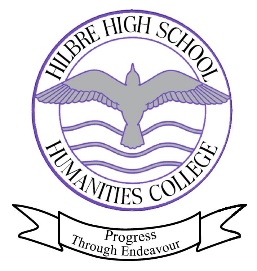 Employee Specification Safeguarding requirements:Hilbre High School are committed to safeguarding and promoting the welfare of children and young people.  This role has been assessed as working in regulated activity and is subject to an Enhanced DBS plus Children’s Barred List Check.Any offer of employment will be subject to the receipt of a satisfactory Enhanced DBS disclosure with a child barred list check, receipt of references and successful completion of vetting procedures.  It is an offence to apply for this role if candidates are barred from engaging in Regulated Activity relevant to children.Job TitleKey Stage 3 Coordinator for Maths DepartmentMathsPrepared by and dateE Harrison - February 2023FactorsPersonal AttributesStageIdentifiedQualificationsEssentialA good relevant honours degree.A recognised teaching qualification.DesirableEvidence of continued professional development within the relevant subject area.Application FormExperienceEssentialA proven track record as a good/outstanding classroom teacher.A proven track record of high standards of achievement.The ability to use data effectively to track progress, set targets and implement appropriate intervention strategies.Experience as a Form Tutor.DesirableExperience of teaching in a way that supports the principles of Teaching for Mastery.A proven ability of successfully leading a curriculum project or initiative.Experience of teaching A Level Maths.Application Form/  References/InterviewKnowledge, Abilities and SkillsEssentialExcellent knowledge of a wide range of pedagogic approaches, including the principles that underpin Teaching for Mastery.The ability to support and develop colleagues. The ability to set and achieve challenging targets for both students and staff, to be able to monitor and review practice. The ability to use an imaginative range of teaching strategies to promote high expectations and high levels of challenge. Excellent knowledge and understanding of strategies for promoting good relationships with students and effective behaviour management techniques.Confident use of ICT.The ability to support and develop colleagues.The ability to set and achieve challenging targets for both students and staff, to be able to monitor and review practice.The ability to use an imaginative range of teaching strategies to promote high expectations and high levels of challenge.A commitment to safeguarding and promoting the welfare of children and young people.Application Form/References/Interview/ TeachingPersonal Qualities, Attitude and BehavioursEssentialA willingness to be involved in extended curriculum opportunities in the subject area.Ability to work under pressure and determination to succeed.Excellent communication skills both written and oral, with staff and students.Ability to work as part of a team. Desire to involve yourself in the wider life of the school.A positive outlook, well-motivated, enthusiastic and energetic. Commitment to improvement and professional development.Patience, resilience and a sense of humour.Application Form/References/Interview/ Teaching